МБОУ «Школа для детей с ОВЗ»Дома играем, речь развиваем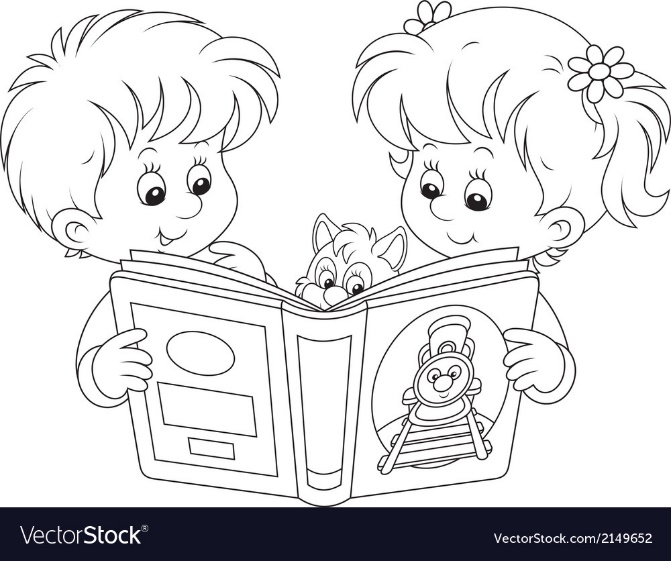 Учитель-логопед:Курбатова Алла ГеннадьевнаУпражнения для развития речевого дыханияЗалогом четкого произношения звуков и ясной дикции является хорошо поставленное речевое дыхание.ФУТБОЛ  скатать ватный шарик и поставить два кубика в качестве ворот. Ребенок должен, дуя на шарик, загнать его в ворота.СНЕГОПАД сделать снежинки из ваты (рыхлые комочки). Объяснить ребенку, что такое снегопад и предложить ему сдувать «снежинки» с ладониВЕТРЯНАЯ МЕЛЬНИЦА Ребенок дует налопасти игрушки-вертушки или мельницы из песочного набораЛИСТОПАД Вырезать из цветной бумагираличные осенние листья и объяснить ребенку, что такое листопад. Предложить ему подуть на листья так, чтобы они полетели.КОРАБЛИК Дуть плавно и длительно на бумажный кораблик.БУРЯ В СТАКАНЕ Предложить ребенку подуть через соломинку в стакан с водой (нужно следить, чтобыщеки не надувались, агубы были неподвижными)Очень полезны для тренировки речевого дыхания задания, связанные с произнесением на одном выдохе гласных,согласных звуков, фраз, коротких потешек, скороговорок. Вот примеры:Ау-ау-ау-ауАй-яй-яй-яйОй-ёй-ёй-ёйИа-иа-иа-иаУа-уа-уа-уаБа-ба-ба-баТу-ту-ту-ту-У Тани ноты, у Тони Боты-Аля ахала, а Оля охала.Игры на развитие слухового вниманияОТГАДАЙ, ЧТО ЗВУЧИТ? Взрослый за ширмой звенит бубном, шуршит бумагой, звенит в колокольчик и предлагает ребенку отгадать, каким предметом произведен звук. Деткам, которые не говорят, нужно нарисовать эти предметы, чтобы они выбрали. Перед игрой можно показать те предметы, которыенужно будет угадать.звуки должны быть ясными и контрастными, чтобы ребенок мог их угадать, сидяспиной к взрослому (если нет ширмы).УГАДАЙ, ЧТО ДЕЛАТЬ?Ребенку дают в руки любой предмет. Если взрослый громкозвенит (или стучит), ребенок поднимает премет вверх, если тихо – жержит руки на коленях. Чередовать громкое и тихое звучание бубна рекомендуетсяне более 4 раз.ГДЕ ПОЗВОНИЛИ? Ребенок закрывает глаза, а взрослый тихо встает слева, справа, позади ребенка и звонит в колокольчик. Ребенок должен повернуться лицом к тому месту, откуда слышен звук, и не открывая глаз, показать направление. После правильного ответа открывает глаза, а взрослый поднимает и показывает колокольчик (бубенчик). Если ребенок ошибся, то отгадывает ещераз. Игру повторяют 4-5 раз